ประกาศเทศบาลตำบลดอนทราย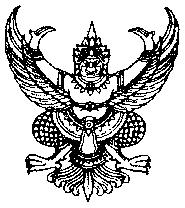 เรื่อง  สอบราคาจ้างทำงานต่อเติมและปรับปรุงศาลาอเนกประสงค์  หมู่ที่  1 (บ้านเขากอย)                                         ตำบลดอนทราย  อำเภอควนขนุน  จังหวัดพัทลุง------------------------------------------	 ด้วยเทศบาลตำบลดอนทราย   อำเภอควนขนุน   จังหวัดพัทลุง   มีความประสงค์จะสอบราคาจ้างทำงาน   โครงการต่อเติมและปรับปรุงศาลาอเนกประสงค์  หมู่ที่  1 (บ้านเขากอย)  ขนาดกว้าง  14.50  เมตร  ยาว  16.00  เมตร                          พร้อมติดตั้งป้ายมาตรฐาน  จำนวน  1  ป้าย  รายละเอียดตามแบบแปลนของเทศบาลตำบลดอนทราย  ราคากลางงาน ก่อสร้างครั้งนี้  เป็นเงิน   546,000.- บาท  (-เงินห้าแสนสี่หมื่นหกพันบาทถ้วน-)                                     ผู้มีสิทธิเสนอราคาจะต้องมีคุณสมบัติ   ดังนี้.-              1. ผู้เสนอราคาต้องเป็นนิติบุคคล หรือบุคคลธรรมดา ที่มีอาชีพรับจ้างทำงานที่สอบราคาดังกล่าว2. ไม่เป็นผู้ที่ถูกแจ้งเวียนชื่อเป็นผู้ทิ้งงานของทางราชการ   รัฐวิสาหกิจ   หรือหน่วยการบริหารราชการส่วน ท้องถิ่นในขณะที่ยื่นซองสอบราคา	3. ผู้เสนอราคาไม่เป็นผู้ได้รับเอกสิทธิ์หรือความคุ้มกัน   ซึ่งอาจปฏิเสธไม่ยอมขึ้นศาลไทย   เว้นแต่รัฐบาลของผู้เสนอราคาได้มีคำสั่งให้สละสิทธิ์   และความคุ้มกันเช่นว่านั้น	4. ผู้เสนอราคาต้องมีผลงานก่อสร้างประเภทเดียวกัน   ในวงเงินไม่น้อยกว่า     273,000.-บาท	5. ผู้เสนอราคาไม่เป็นผู้มีผลประโยชน์ร่วมกันกับผู้เสนอราคารายอื่นที่เข้าเสนอราคา   หรือไม่เป็นการกระทำอันเป็นการขัดขวางการแข่งขันราคาอย่างเป็นธรรม   ในการสอบราคาครั้งนี้             6. บุคคลหรือนิติบุคคลที่จะเข้าเป็นคู่สัญญาต้องไม่อยู่ในฐานะเป็นผู้ไม่แสดงบัญชีรายรับรายจ่าย                              หรือแสดงบัญชีรายรับรายจ่ายไม่ถูกต้องครบถ้วนในสาระสำคัญ             7. คู่สัญญาต้องรับจ่ายเงินผ่านบัญชีเงินฝากกระแสรายวัน  เว้นแต่การรับจ่ายเงินแต่ละครั้งซึ่งมีมูลค่า                            ไม่เกินสามหมื่นบาทคู่สัญญาอาจรับจ่ายเป็นเงินสดก็ได้	กำหนดดูสถานที่ก่อสร้าง   ในวันที่     2    เดือน    สิงหาคม    พ.ศ.   2556    ระหว่างเวลา   14.30    น.  ถึงเวลา    16.00   น.     โดยพร้อมกัน   ณ.  สำนักงานเทศบาลตำบลดอนทราย   เลขที่   237   หมู่ที่  7   ตำบลดอนทราย   อำเภอควนขนุน   จังหวัดพัทลุง    ผู้เสนอราคาจะต้องไปดูสถานที่ก่อสร้างด้วยตนเอง    หากไม่ไปดูสถานที่ก่อสร้าง  ตามวันและเวลาที่กำหนด    ถือว่าผู้เสนอราคาเข้าใจและยอมรับเงื่อนไข   รายละเอียดต่าง ๆ   สภาพพื้นที่   ในสถานที่ก่อสร้างของโครงการดังกล่าวโดยตลอดแล้ว   จะนำมาโต้แย้งใด ๆ  ในภายหลังมิได้ทั้งสิ้น   และกำหนดรับฟังคำชี้แจงรายละเอียดเพิ่มเติม   ในวันที่    2   เดือน    สิงหาคม     พ.ศ.    2556    เวลา     16.00    น.  เป็นต้นไป  ณ.  สำนักงานเทศบาลตำบลดอนทราย   กำหนดยื่นซองสอบราคา   ตั้งแต่วันที่  18   เดือน   กรกฎาคม   พ.ศ.   2556    ถึงวันที่   2   เดือน   สิงหาคม                  พ.ศ.  2556   ระหว่างเวลา   08.30 น.  -  16.30   น.  ณ  สำนักงานเทศบาลตำบลดอนทราย  และในวันที่   5   เดือน   สิงหาคม   พ.ศ. 2556   ระหว่างเวลา   08.30 น.  -  16.30   น.   ณ . ศูนย์รวมข้อมูลข่าวสารการจัดซื้อจัดจ้างขององค์การบริหารส่วนตำบลระดับอำเภอ   อำเภอควนขนุน  จังหวัดพัทลุง  (สำนักงานท้องถิ่นอำเภอควนขนุน)   อำเภอควนขนุน   จังหวัดพัทลุง   -   2  -                และกำหนดเปิดซองสอบราคา   ในวันที่    6    เดือน    สิงหาคม    พ.ศ.   2556   ตั้งแต่เวลา   10.00   น.                     เป็นต้นไป  ณ ศูนย์รวมข้อมูลข่าวสารการซื้อหรือการจ้างขององค์การบริหารส่วนตำบลระดับอำเภอ                                           (   สำนักงานท้องถิ่นอำเภอควนขนุน  )                  ผู้สนใจติดต่อขอซื้อเอกสารสอบราคาจ้าง   ได้ที่หน่วยงาน    กองคลัง   เทศบาลตำบลดอนทราย   งานพัฒนาและจัดเก็บรายได้    ในราคาชุดละ    2,000.-    บาท  ระหว่างวันที่    18    เดือน    กรกฎาคม   พ.ศ.   2556    ถึงวันที่   2  เดือน   สิงหาคม    พ.ศ.   2556    หรือสอบถามรายละเอียดเพิ่มเติมได้ทางโทรศัพท์หมายเลข     0 – 7484 – 2190 – 2    ในวันและเวลาราชการ    หรือ   ดูรายละเอียดได้ทางเว็บไซต์     WWW.TAMBONDONSAI.GO.TH  และWWW.gprocurement.GO.TH	   ประกาศ     ณ    วันที่      18       เดือน        กรกฎาคม      พ.ศ.       2556			(ลงชื่อ)        				     (  นายศุภพงศ์    ทองศรีนุ่น )					                นายกเทศมนตรีตำบลดอนทรายเอกสารสอบราคาจ้าง  เลขที่   15/2556การจ้างทำงาน  ต่อเติมและปรับปรุงศาลาอเนกประสงค์  หมู่ที่  1 (บ้านเขากอย)                                         ตำบลดอนทราย  อำเภอควนขนุน  จังหวัดพัทลุงตามประกาศเทศบาลตำบลดอนทราย  ลงวันที่   18   เดือน   กรกฎาคม   พ.ศ.  2556---------------------------------------                   เทศบาลตำบลดอนทราย    ซึ่งต่อไปนี้เรียกว่า  “เทศบาลตำบล”   มีความประสงค์จะสอบราคาจ้างทำงาน  โครงการต่อเติมและปรับปรุงศาลาอเนกประสงค์  หมู่ที่  1 (บ้านเขากอย)  ขนาดกว้าง  14.50  เมตร  ยาว  16.00  เมตร                          พร้อมติดตั้งป้ายมาตรฐาน  จำนวน  1  ป้าย  รายละเอียดตามแบบแปลนของเทศบาลตำบลดอนทราย                     ราคากลางงานก่อสร้างครั้งนี้  เป็นเงิน   546,000.- บาท  (-เงินห้าแสนสี่หมื่นหกพันบาทถ้วน-)                                     โดยมีข้อแนะนำและข้อกำหนด ดังต่อไปนี้   1. เอกสารแนบท้ายเอกสารสอบราคาแบบรูปรายการละเอียดแบบใบเสนอราคาแบบสัญญาจ้างแบบหนังสือค้ำประกัน  (หลักประกันสัญญา)             -  2.  คุณสมบัติของผู้เสนอราคาผู้เสนอราคาจะต้องเป็นนิติบุคคล  หรือบุคคลธรรมดา  ที่มีอาชีพรับจ้างทำงานที่สอบราคาดังกล่าวไม่เป็นผู้ที่ถูกแจ้งเวียนชื่อเป็นผู้ทิ้งงานของทางราชการ  รัฐวิสาหกิจ  หรือ  หน่วยการบริหารราชการ               ส่วนท้องถิ่น  ในขณะที่ยื่นซองสอบราคาผู้เสนอราคาต้องไม่เป็นผู้ได้รับเอกสิทธิ์หรือความคุ้มกัน  ซึ่งอาจปฏิเสธไม่ยอมขึ้นศาลไทย เว้นแต่รัฐบาลของผู้เสนอราคาได้มีคำสั่งให้สละสิทธิ์และความคุ้มกันเช่นว่านั้นผู้เสนอราคาต้องมีผลงานก่อสร้างประเภทเดียวกันในวงเงินไม่น้อยกว่า  273,000.-บาทผู้เสนอราคาต้องไม่เป็นผู้มีผลประโยชน์ร่วมกันกับผู้เสนอราคารายอื่นที่เข้าสอบราคา  หรือไม่เป็นการกระทำอันเป็นการขัดขวางการแข่งขันราคาอย่างเป็นธรรม  ในการสอบราคาครั้งนี้                    2.6  บุคคลหรือนิติบุคคลที่จะเข้าเป็นคู่สัญญาต้องไม่อยู่ในฐานะเป็นผู้ไม่แสดงบัญชีรายรับรายจ่าย                              หรือแสดงบัญชีรายรับรายจ่ายไม่ถูกต้องครบถ้วนในสาระสำคัญ                    2.7  คู่สัญญาต้องรับจ่ายเงินผ่านบัญชีเงินฝากกระแสรายวัน  เว้นแต่การรับจ่ายเงินแต่ละครั้งซึ่งมีมูลค่า                            ไม่เกินสามหมื่นบาทคู่สัญญาอาจรับจ่ายเป็นเงินสดก็ได้          -2-              3.  หลักฐานการเสนอราคา                   ผู้เสนอราคาจะต้องเสนอเอกสารหลักฐานแนบมาพร้อมกับซองสอบราคาดังนี้.-สำเนาหนังสือรับรองการจดทะเบียนหุ้นส่วนบริษัท  และสำเนาใบทะเบียนภาษีมูลค่าเพิ่ม        (ถ้ามี)    พร้อมทั้งรับรองสำเนาถูกต้อง                       สำหรับผู้ประกอบการประเภทร้านค้าจะต้องมีสำเนาหนังสือจดทะเบียนพาณิชย์และใบทะเบียน                  ภาษีมูลค่าเพิ่ม (ถ้ามี) พร้อมทั้งรับรองสำเนาถูกต้อง	            และบุคคลธรรมดาจะต้องมีสำเนาทะเบียนบ้าน  สำเนาบัตรประจำตัวประชาชน  สำเนาบัตรประจำตัวผู้เสียภาษี  (ถ้ามี)  พร้อมทั้งรับรองสำเนาถูกต้อง                    3.2 หนังสือมอบอำนาจซึ่งปิดอากรแสตมป์ตามกฎหมาย  ในกรณีที่ผู้เสนอราคามอบอำนาจให้บุคคลอื่นลงนามในใบเสนอราคาแทน              3.3 สำเนาหนังสือรับรองผลงานก่อสร้าง  พร้อมทั้งรับรองสำเนาถูกต้อง (ในกรณีที่มีการกำหนดผลงานตามข้อ 2.4)บัญชีรายการก่อสร้าง หรือ  ใบแจ้งปริมาณงาน ซึ่งจะต้องแสดงรายการวัสดุ อุปกรณ์  ค่าแรงงาน ภาษีประเภทต่าง ๆ รวมทั้งกำไรไว้ด้วย             3.5  สำเนาใบเสร็จรับเงิน  ค่าซื้อรูปแบบและรายการพร้อมทั้งรับรองสำเนาถูกต้อง               3.6 บัญชีรายการเอกสารทั้งหมดที่ได้ยื่นพร้อมกับซองสอบราคา                4.  การยื่นซองสอบราคา4.1  ผู้เสนอราคาต้องยื่นเสนอราคาตามแบบที่กำหนดไว้ในเอกสาสอบราคานี้โดยไม่มีเงื่อนไขใด ๆ ทั้งสิ้น  และจะต้องกรอกข้อความให้ถูกต้องครบถ้วน  ลงลายมือชื่อของผู้เสนอราคาให้ชัดเจน  จำนวนเงินที่เสนอจะต้องระบุตรงกันทั้งตัวเลขและตัวอักษรโดยไม่มีการขูดลบหรือแก้ไข  หากมีการขูดลบ ตก เติม แก้ไข เปลี่ยนแปลงจะต้องลงลายมือชื่อผู้เสนอราคา พร้อมประทับตรา (ถ้ามี)  กำกับไว้ด้วยทุกแห่ง4.2   ผู้เสนอราคาจะต้องกรอกปริมาณวัสดุและราคาในบัญชีรายการก่อสร้างให้ครบถ้วนในการเสนอราคา   ให้เสนอเป็นเงินบาท   และเสนอราคาเพียงราคาเดียว โดยเสนอราคารวม  และหรือราคาต่อหน่วย  และหรือต่อรายการ  ตามเงื่อนไขที่ระบุไว้ท้าย        ใบเสนอราคาให้ถูกต้อง  ทั้งนี้  ราคารวมที่เสนอจะต้องตรงกันทั้งตัวเลขและตัวหนังสือ  ถ้าตัวเลขและตัวหนังสือไม่ตรงกันให้ถือตัวหนังสือเป็นสำคัญ  โดยคิดราคารวมทั้งสิ้นซึ่งรวมภาษีมูลค่าเพิ่ม  ภาษีอากรอื่น และค่าใช้จ่ายทั้งปวงไว้แล้ว		  ราคาที่เสนอ จะต้องเสนอกำหนดยืนราคาไม่น้อยกว่า    180    วัน   นับแต่วันเปิดซองสอบราคา โดยภายในกำหนดยืนราคาผู้เสนอราคาต้องรับผิดชอบราคาที่ตนได้เสนอไว้และจะถอนการเสนอราคามิได้- 3- 4.3  ผู้เสนอราคาจะต้องเสนอกำหนดเวลาดำเนินการก่อสร้างแล้วเสร็จไม่เกิน    90    วัน   นับถัดจากวันลงนามในสัญญาจ้าง  หรือวันที่ได้รับหนังสือแจ้งจากเทศบาลตำบลให้เริ่มทำงาน 4.4 ก่อนยื่นซองสอบราคา  ผู้เสนอราคาควรตรวจดูร่างสัญญา  แบบรูปและรายละเอียด ฯลฯ ให้ถี่ถ้วนและเข้าใจเอกสารสอบราคาทั้งหมดเสียก่อนที่จะตกลงยื่นซองสอบราคาตามเงื่อนไขในเอกสารสอบราคา                4.5 ผู้เสนอราคาจะต้องยื่นซองสอบราคา  ที่ปิดผนึกซองเรียบร้อย    จ่าหน้าซองถึง “ประธานคณะกรรมการเปิดซองสอบราคา” โดยระบุไว้ที่หน้าซองว่า“ใบเสนอราคาตามเอกสารสอบราคาเลขที่  15 /2556”โดยยื่นโดยตรงต่อเจ้าหน้าที่รับซอง ของเทศบาลตำบลดอนทราย  ตั้งแต่วันที่   18   เดือน  กรกฎาคม   พ.ศ. 2556   ถึงวันที่  2  เดือน                สิงหาคม   พ.ศ. 2556  ระหว่างเวลา  08.30 น. – 16.30 น.  ณ  สำนักงานเทศบาลตำบลดอนทราย  และในวันที่  5  เดือน  สิงหาคม    พ.ศ.  2556   ระหว่างเวลา  08.30  น. – 16.30 น.  ณ   ศูนย์รวมข้อมูลข่าวสารการซื้อหรือการจ้างขององค์การบริหารส่วนตำบลระดับอำเภอ  (   สำนักงานท้องถิ่นอำเภอควนขนุน  )  จังหวัดพัทลุง                      เมื่อพ้นกำหนดเวลายื่นซองสอบราคาแล้วจะไม่รับซองสอบราคาโดยเด็ดขาด และคณะกรรมการเปิดซอง             สอบราคาจะเปิดซองสอบราคา ในวันที่  6   เดือน  สิงหาคม   พ.ศ.2556   ตั้งแต่เวลา  10.00  น.  เป็นต้นไป ณ ศูนย์รวมข้อมูลข่าวสารการซื้อหรือการจ้างขององค์การบริหารส่วนตำบลระดับอำเภอ  (   สำนักงานท้องถิ่นอำเภอควนขนุน  )  5. หลักเกณฑ์และสิทธิในการพิจารณาราคา5.1  ในการสอบราคาครั้งนี้  เทศบาลตำบลจะพิจารณาตัดสินด้วย ราคารวม5.2  หากผู้เสนอราคารายใดมีคุณสมบัติไม่ถูกต้องตามข้อ  2.   หรือยื่นหลักฐานการเสนอราคาไม่ถูกต้องหรือไม่ครบถ้วนตามข้อ 3. หรือยื่นซองสอบราคาไม่ถูกต้องตามข้อ 4.  แล้ว คณะกรรมการพิจารณาผลการสอบราคาจะไม่รับพิจารณาราคาของผู้เสนอราคารายนั้น เว้นแต่เป็นข้อผิดพลาดหรือผิดหลงเพียงเล็กน้อย  หรือที่ผิดแผกไปจากเงื่อนไขของเอกสารสอบราคาในส่วนที่มิใช่สาระสำคัญ  ทั้งนี้เฉพาะในกรณีที่พิจารณาเห็นว่า  จะเป็นประโยชน์ต่อเทศบาลตำบลเท่านั้น                          5.3  เทศบาลตำบลสงวนสิทธิไม่พิจารณาราคาของผู้เสนอราคา  โดยไม่มีการผ่อนผันในกรณีดังต่อไปนี้ ไม่ปรากฎชื่อผู้เสนอราคารายนั้น  ในบัญชีผู้รับเอกสารสอบราคา  หรือในหลักฐานการรับเอกสารสอบราคาของเทศบาลตำบล		(2)  ไม่กรอกชื่อนิติบุคคล   หรือลงลายมือชื่อผู้เสนอราคาอย่างหนึ่งอย่างใดหรือทั้งหมดในใบเสนอราคา		(3)  เสนอรายละเอียดแตกต่างไปจากเงื่อนไขที่กำหนดในเอกสารสอบราคาที่เป็นสาระสำคัญ  หรือมีผลทำให้เกิดความได้เปรียบเสียเปรียบแก่ผู้เสนอราคารายอื่น                     	(4)  ราคาที่เสนอมีการขูดลบ ตก เติม แก้ไข เปลี่ยนแปลง  โดยผู้เสนอราคามิได้ลงลายมือชื่อพร้อมประทับตรา (ถ้ามี)  กำกับไว้                     5.4  ในการตัดสินการสอบราคาหรือในการทำสัญญา คณะกรรมการพิจารณาผลการสอบราคา  หรือเทศบาลตำบล มีสิทธิให้ผู้เสนอราคาชี้แจงข้อเท็จจริง    สภาพฐานะ  หรือข้อเท็จจริงอื่นใดที่เกี่ยวข้องกับ  ผู้เสนอราคาได้  เทศบาลตำบล มีสิทธิที่จะไม่รับราคาหรือไม่ทำสัญญาหากหลักฐานดังกล่าวไม่มีความเหมาะสมหรือไม่ถูกต้อง- 4 -5.5  เทศบาลตำบลทรงไว้ซึ่งสิทธิที่จะไม่รับราคาต่ำสุด  หรือ  ราคาหนึ่งราคาใด  หรือ  ราคาที่เสนอทั้งหมดก็ได้  และอาจพิจารณาเลือกจ้างในจำนวนหรือขนาด  หรือ  เฉพาะรายการหนึ่งรายการใด  หรืออาจจะยกเลิกการสอบราคาโดยไม่พิจารณาจัดจ้างเลยก็ได้สุดแต่จะพิจารณา  ทั้งนี้  เพื่อประโยชน์ของทางราชการเป็นสำคัญ  และให้ถือว่าการติดสินของเทศบาลตำบลเป็นเด็ดขาด  ผู้เสนอราคาจะเรียกร้องค่าเสียหายใด ๆ มิได้  รวมทั้งเทศบาลตำบลจะพิจารณายกเลิกการสอบราคา  และลงโทษผู้เสนอราคาเสมือนเป็นผู้ทิ้งงาน  หากมีเหตุที่เชื่อได้ว่าการเสนอราคากระทำไปโดยไม่สุจริตหรือมีการสมยอมกันในการเสนอราคา		 ในกรณีที่ผู้เสนอราคาต่ำสุดเสนอราคาต่ำจนคาดหมายได้ว่าไม่อาจดำเนินงานตามสัญญาให้คณะกรรมการพิจารณาผลการสอบราคา  หรือ  เทศบาลตำบลจะให้ผู้เสนอราคานั้นชี้แจงและแสดงหลักฐานที่ทำให้เชื่อได้ว่าผู้เสนอราคาสามารถดำเนินงานตามสอบราคาจ้างให้เสร็จสมบูรณ์  หากคำชี้แจงไม่เป็นที่รับฟังได้  เทศบาลตำบลมีสิทธิที่จะไม่รับราคาของผู้เสนอราคารายนั้น 6. การทำสัญญาจ้าง                      ผู้ชนะการสอบราคาจะต้องทำสัญญาจ้างตามแบบสัญญาดังระบุในข้อ  1.3  กับเทศบาลตำบล  ภายใน 7 วัน                   นับถัดจากวันที่ได้รับแจ้ง  และจะต้องวางหลักประกันสัญญาเป็นจำนวนเงินเท่ากับ  ร้อยละห้า  (5%)                                               ของราคาค่าจ้างที่สอบราคาได้  ให้เทศบาลตำบลยึดถือไว้ในขณะทำสัญญา  โดยใช้หลักประกันอย่างหนึ่งอย่างใด ดังต่อไปนี้             6.1 เงินสด             6.2 เช็คที่ธนาคารสั่งจ่ายให้แก่เทศบาลตำบล  โดยเป็นเช็คลงวันที่ที่ทำสัญญา  หรือก่อนหน้านั้น                                    ไม่เกิน  3  วันทำการของทางราชการหนังสือค้ำประกันของธนาคารภายในประเทศ  ตามแบบหนังสือค้ำประกัน  ดังระบุในข้อ 1.4พันธบัตรรัฐบาลไทยหนังสือค้ำประกันของบริษัทเงินทุนที่ได้รับอนุญาตให้ประกอบกิจการเงินทุนเพื่อการพาณิชย์และประกอบธุรกิจค้ำประกันตามประกาศของธนาคารแห่งประเทศไทย  ตามรายชื่อบริษัทเงินทุนที่ธนาคารแห่งประเทศไทยได้แจ้งเวียนให้ส่วนราชการต่าง ๆ ทราบแล้ว  โดยอนุโลมให้ใช้ตามตัวอย่างหนังสือค้ำประกันของธนาคารตามที่คณะกรรมการว่าด้วยการพัสดุกำหนด  (การใช้หลักประกันตามข้อนี้ใช้เฉพาะสัญญาจ้างก่อสร้างที่มีวงเงินไม่เกิน                 10  ล้านบาท)	        หลักประกันนี้จะคืนให้โดยไม่มีดอกเบี้ย  ภายใน  15  วัน  นับถัดจากวันที่ผู้ชนะการสอบราคา                        (ผู้รับจ้าง) พ้นจากข้อผูกพันตามสัญญาจ้างแล้ว- 5 -          7. ค่าจ้างและการจ่ายเงิน  (สัญญาเป็นราคาเหมารวม)                    เทศบาลตำบลจะจ่ายเงินค่าจ้างทำงาน   ปฏิบัติงาน  ต่อเติมและปรับปรุงศาลาอเนกประสงค์  หมู่ที่  1                           (บ้านเขากอย)  ตำบลดอนทราย   อำเภอควนขนุน  จังหวัดพัทลุง   โดยแบ่งออกเป็น     1   งวด  คือ                       งวดสุดท้าย   เป็นจำนวนเงินในอัตราร้อยละ  100  ของค่าจ้าง  เมื่อผู้รับจ้างได้ปฏิบัติงาน  ต่อเติมและปรับปรุงศาลาอเนกประสงค์  หมู่ที่  1 (บ้านเขากอย)  ขนาดกว้าง  14.50  เมตร  ยาว  16.00  เมตร   พร้อมติดตั้งป้ายมาตรฐาน  จำนวน  1  ป้าย  รายละเอียดตามแบบแปลนของเทศบาลตำบลดอนทราย  และผู้รับจ้างได้ปฏิบัติงานทั้งหมดให้แล้วเสร็จเรียบร้อยตามสัญญา  รวมทั้งทำสถานที่ก่อสร้างให้สะอาดเรียบร้อย8.  อัตราค่าปรับค่าปรับตามแบบสัญญาจ้างจะกำหนดในอัตราร้อยละ 0.10   ของค่าจ้างตามสัญญาต่อวัน	 9.  การรับประกันความชำรุดบกพร่องผู้ชนะการสอบราคาซึ่งได้ทำข้อตกลงเป็นหนังสือ   หรือทำสัญญาจ้างตามแบบดังระบุในข้อ 1.3  แล้วแต่กรณี  จะต้องรับประกันความชำรุดบกพร่องของงานจ้างที่เกิดขึ้นภายในระยะเวลาไม่น้อยกว่า   -   เดือน                      2   ปี  นับถัดจากวันที่เทศบาลตำบลได้รับมอบงาน โดยผู้รับจ้างต้องรีบจัดการซ่อมแซมแก้ไขให้ใช้การได้ดีดังเดิม                 ภายใน    7    วัน  นับถัดจากวันที่ได้รับแจ้งความชำรุดบกพร่อง	10. ข้อสงวนสิทธิในการเสนอราคาและอื่น ๆ                   10.1 เงินค่าจ้างสำหรับงานครั้งนี้  ได้มาจาก   งบประมาณรายจ่าย  ประจำปีงบประมาณ  พ.ศ.2556                                  ของเทศบาลตำบลดอนทราย  การลงนามในสัญญาจะกระทำได้ต่อเมื่อ  เทศบาลตำบล  ได้รับอนุมัติเงิน งบประมาณ                    ประจำงวดแล้วเท่านั้น เมื่อเทศบาลตำบลได้คัดเลือกผู้เสนอราคารายใดให้เป็นผู้รับจ้างและได้ตกลงจ้างตามสอบราคาจ้างแล้วถ้าผู้รับจ้างจะต้องสั่งหรือนำสิ่งของมาเพื่องานจ้างดังกล่าวเข้ามาจากต่างประเทศ  และของนั้นต้องนำเข้ามาโดยทางเรือ                ในเส้นทางที่มีเรือไทยเดินอยู่  และสามารถให้บริการรับขนได้ตามที่รัฐมนตรีว่าการกระทรวงคมนาคมประกาศกำหนด                 ผู้เสนอราคา ซึ่งเป็นผู้รับจ้างจะต้องปฏิบัติตามกฎหมายว่าด้วยการส่งเสริมการพาณิชยนาวี  ดังนี้		  (1)  แจ้งการสั่งหรือนำสิ่งของดังกล่าวเข้ามาจากต่างประเทศต่อสำนักงาน  กรมการขนส่งทางน้ำและพาณิชยนาวี  ภายใน 7 วัน  นับถัดจากวันที่ผู้รับจ้างสั่งหรือซื้อของจากต่างประเทศ  เว้นแต่เป็นของที่รัฐมนตรีว่าการกระทรวงคมนาคมประกาศยกเว้นให้บรรทุกโดยเรืออื่นได้- 6 -                            (2)  จัดการให้สิ่งของดังกล่าวบรรทุกโดยเรือไทย  หรือเรือที่มีสิทธิเช่นเดียวกับ  เรือไทยจากต่างประเทศมายังประเทศไทย  เว้นแต่จะได้รับอนุญาตจาก  กรมการขนส่งทางน้ำและพาณิชยนาวี ให้บรรทุกสิ่งของนั้นโดยเรืออื่นที่มิใช่เรือไทย  ซึ่งจะต้องได้รับอนุญาตเช่นนั้นก่อนบรรทุกของลงเรืออื่น  หรือเป็นของที่รัฐมนตรีว่าการกระทรวงคมนาคมประกาศยกเว้นให้บรรทุกโดยเรืออื่น		  (3)  ในกรณีที่ไม่ปฏิบัติตาม (1) หรือ (2)  ผู้รับจ้างจะต้องรับผิดตามกฎหมาย  ว่าด้วยการส่งเสริมการพาณิชยนาวี10.3  ผู้เสนอราคาซึ่งเทศบาลตำบลได้คัดเลือกแล้วไม่ไปทำสัญญาหรือข้อตกลง  ภายในเวลาที่ทางราชการกำหนดระบุในข้อ  6  เทศบาลตำบลอาจพิจารณาเรียกร้องให้ชดใช้ความเสียหาย (ถ้ามี)  รวมทั้งจะพิจารณาให้เป็นผู้ทิ้งงานตามระเบียบของทางราชการ10.4  เทศบาลตำบลสงวนสิทธิที่จะแก้ไข  เพิ่มเติมเงื่อนไขหรือข้อกำหนดในแบบสัญญาให้เป็นไปตามความเห็นของอัยการจังหวัดหรือสำนักงานอัยการสูงสุด (ถ้ามี)                   10.5  กรณีที่มีการเสนอราคาที่ไม่อยู่ในฐานภาษีเดียวกัน  เทศบาลตำบลขอสงวนสิทธิที่จะพิจารณา                             ให้อยู่ในฐานภาษีเดียวกันเท่านั้น มาตรฐานฝีมือช่างเมื่อเทศบาลตำบล ได้คัดเลือกผู้เสนอราคารายใดให้เป็นผู้รับจ้างและได้ตกลงจ้างก่อสร้างตามประกาศนี้แล้ว ผู้เสนอราคาจะต้องตกลงว่าในการปฏิบัติงานก่อสร้างดังกล่าว  ผู้เสนอราคาจะต้องมีและใช้ผู้ผ่านการทดสอบมาตรฐานฝีมือช่างจากกระทรวงแรงงานและสวัสดิการสังคม  หรือผู้มีวุฒิบัตรระดับ ปวช. ปวส. และ ปวท. หรือเทียบเท่าจากสถาบันการศึกษาที่ ก.พ. รับรองให้เข้ารับราชการได้ ในอัตราไม่ต่ำกว่าร้อยละ 10 ของแต่ละสาขาช่าง แต่จะต้องมีช่างจำนวนอย่างน้อย 1 คน ในแต่ละสาขาช่างดังต่อไปนี้	11.1                              -                                .     	11.2                              -                                   .                       	11.3                              -                                   .    12.  ในระหว่างระยะเวลาการก่อสร้างผู้รับจ้างพึงปฏิบัติตามหลักเกณฑ์ที่กฎหมายและระเบียบได้กำหนดไว้โดยเคร่งครัด            เทศบาลตำบลดอนทราย                     วันที่   18   เดือน   กรกฎาคม   พ.ศ.  2556